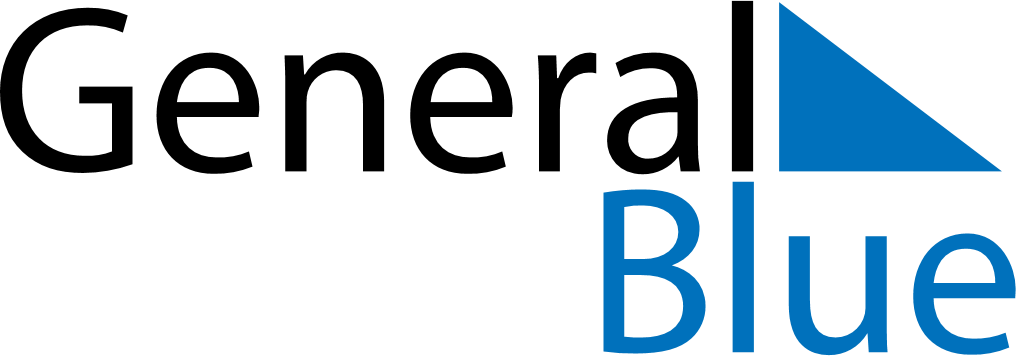 October 2024October 2024October 2024October 2024October 2024October 2024Coracora, Ayacucho, PeruCoracora, Ayacucho, PeruCoracora, Ayacucho, PeruCoracora, Ayacucho, PeruCoracora, Ayacucho, PeruCoracora, Ayacucho, PeruSunday Monday Tuesday Wednesday Thursday Friday Saturday 1 2 3 4 5 Sunrise: 5:37 AM Sunset: 5:51 PM Daylight: 12 hours and 14 minutes. Sunrise: 5:37 AM Sunset: 5:51 PM Daylight: 12 hours and 14 minutes. Sunrise: 5:36 AM Sunset: 5:52 PM Daylight: 12 hours and 15 minutes. Sunrise: 5:35 AM Sunset: 5:52 PM Daylight: 12 hours and 16 minutes. Sunrise: 5:34 AM Sunset: 5:52 PM Daylight: 12 hours and 17 minutes. 6 7 8 9 10 11 12 Sunrise: 5:34 AM Sunset: 5:52 PM Daylight: 12 hours and 18 minutes. Sunrise: 5:33 AM Sunset: 5:52 PM Daylight: 12 hours and 19 minutes. Sunrise: 5:32 AM Sunset: 5:52 PM Daylight: 12 hours and 19 minutes. Sunrise: 5:32 AM Sunset: 5:52 PM Daylight: 12 hours and 20 minutes. Sunrise: 5:31 AM Sunset: 5:52 PM Daylight: 12 hours and 21 minutes. Sunrise: 5:30 AM Sunset: 5:53 PM Daylight: 12 hours and 22 minutes. Sunrise: 5:30 AM Sunset: 5:53 PM Daylight: 12 hours and 23 minutes. 13 14 15 16 17 18 19 Sunrise: 5:29 AM Sunset: 5:53 PM Daylight: 12 hours and 24 minutes. Sunrise: 5:28 AM Sunset: 5:53 PM Daylight: 12 hours and 24 minutes. Sunrise: 5:28 AM Sunset: 5:53 PM Daylight: 12 hours and 25 minutes. Sunrise: 5:27 AM Sunset: 5:53 PM Daylight: 12 hours and 26 minutes. Sunrise: 5:26 AM Sunset: 5:54 PM Daylight: 12 hours and 27 minutes. Sunrise: 5:26 AM Sunset: 5:54 PM Daylight: 12 hours and 28 minutes. Sunrise: 5:25 AM Sunset: 5:54 PM Daylight: 12 hours and 28 minutes. 20 21 22 23 24 25 26 Sunrise: 5:25 AM Sunset: 5:54 PM Daylight: 12 hours and 29 minutes. Sunrise: 5:24 AM Sunset: 5:54 PM Daylight: 12 hours and 30 minutes. Sunrise: 5:23 AM Sunset: 5:55 PM Daylight: 12 hours and 31 minutes. Sunrise: 5:23 AM Sunset: 5:55 PM Daylight: 12 hours and 32 minutes. Sunrise: 5:22 AM Sunset: 5:55 PM Daylight: 12 hours and 32 minutes. Sunrise: 5:22 AM Sunset: 5:56 PM Daylight: 12 hours and 33 minutes. Sunrise: 5:21 AM Sunset: 5:56 PM Daylight: 12 hours and 34 minutes. 27 28 29 30 31 Sunrise: 5:21 AM Sunset: 5:56 PM Daylight: 12 hours and 35 minutes. Sunrise: 5:20 AM Sunset: 5:56 PM Daylight: 12 hours and 36 minutes. Sunrise: 5:20 AM Sunset: 5:57 PM Daylight: 12 hours and 36 minutes. Sunrise: 5:19 AM Sunset: 5:57 PM Daylight: 12 hours and 37 minutes. Sunrise: 5:19 AM Sunset: 5:57 PM Daylight: 12 hours and 38 minutes. 